  MADONAS NOVADA PAŠVALDĪBA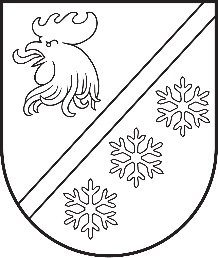 Reģ. Nr. 90000054572Saieta laukums 1, Madona, Madonas novads, LV-4801 t. 64860090, e-pasts: pasts@madona.lv ___________________________________________________________________________MADONAS NOVADA PAŠVALDĪBAS DOMESLĒMUMSMadonā2024. gada 28. martā						        	     		           Nr. 236								                  (protokols Nr. 6, 88. p.)				Par nekustamā īpašuma Ziemeļu iela, Madona, Madonas novads, iegādi Madonas novada pašvaldībā saņemts fiziskas personas iesniegums (reģistrēts 26.03.2024. ar Nr. 2.1.3.6/24/406), kurā piedāvāts pašvaldībai iegādāties fiziskai personai piederošo nekustamo īpašumu Ziemeļu iela ar kadastra numuru 7001 001 2241, samaksājot par to nekustamā īpašuma tirgus vērtību, ko noteicis sertificēts vērtētājs, un kompensējot samaksāto summu par SIA “LATIO” veikto vērtējumu.Nekustamais īpašums Ziemeļu iela, Madona, Madonas novads, kadastra numurs  7001 001 2241, ar kopējo platību 0.2702 ha, ir fiziskai personai piederošs nekustamais īpašums, reģistrēts Madonas pilsētas zemesgrāmatu nodalījumā Nr. 100000729717. Nekustamais īpašums nepieciešams pašvaldībai ielas izbūvei.2024. gada 8. martā nekustamā īpašuma novērtēšanu ir veicis SIA “LATIO” reģistrācijas Nr. 41703000843 (LĪVA profesionālās kvalifikācijas sertifikāts Nr. 129).  Saskaņā ar nekustamā īpašuma novērtējumu nekustamā īpašuma tirgus vērtība ir EUR 104,00 (viens simts četri eiro, 00 centi). Vērtēšanas izmaksas EUR 665,00 (seši simti sešdesmit pieci euro, 00 centi)Pamatojoties uz likuma „Pašvaldību likums” 10. panta pirmās daļas 16. punktu, atklāti balsojot: PAR - 16 (Agris Lungevičs, Aigars Šķēls, Aivis Masaļskis, Andris Dombrovskis, Andris Sakne, Artūrs Čačka, Artūrs Grandāns, Arvīds Greidiņš, Gatis Teilis, Gunārs Ikaunieks, Iveta Peilāne, Kaspars Udrass, Rūdolfs Preiss, Sandra Maksimova, Valda Kļaviņa, Zigfrīds Gora), PRET - NAV, ATTURAS - NAV, Madonas novada pašvaldības dome NOLEMJ:Atļaut iegādāties nekustamo īpašumu Ziemeļu iela, Madonā, kadastra numurs 7001 001 2241, par noteikto tirgus vērtību EUR 104,00 (viens simts četri euro, 00 centi).Apmaksāt Gunai Vēverei nekustamā īpašuma vērtēšanas izmaksas EUR 665,00 (seši simti sešdesmit pieci euro, 00 centi). Paredzēt finansējumu EUR 769,00 euro no Madonas novada pašvaldības 2024. gada budžeta nesadalītajiem līdzekļiem, kas ņemti no ceļu fonda mērķdotācijas 2023. gada atlikuma.Uzdot Nekustamā īpašuma pārvaldības un teritoriālās plānošanas nodaļai sagatavot nekustamā īpašuma pirkuma līgumu.Pielikumā: Nekustamā īpašuma grafiskais attēls                    Domes priekšsēdētājs					             A. Lungevičs	Semjonova 27333721